Benwick Primary School    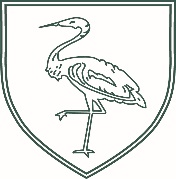 High Street, Benwick, March, Cambs. PE15 0XATelephone:  01354 677266			                    email:      office@benwick.cambs.sch.uk Headteacher: Mrs. Clare Talbot                                                         www.benwick.cambs.sch.uk 	 Reception Class Teacher – Full Time Permanent (80% considered) MPSECTs and Experienced teachers are welcome to apply.This is a fantastic time to join our wonderful village school in our dedicated Reception Class!Over the last 2 1/2 years, we have been on a rapid improvement journey and in a strong position to welcome a new member to our brilliant team.  Benwick Primary School is nestled in beautiful Fenland but within easy driving distance of Peterborough, Huntingdon and surrounding areas. We can offer a supportive working environment with an established and experienced leadership team. We have friendly staff who like to have fun and enjoy working together to achieve the very best for our school. Wellbeing and a work-life balance is a priority and we are well resourced; including a brand new Library, which we worked on in direct partnership with Children’s Laureate Cressida Cowell, Author-Illustrator.Our pupils and wider community are at the heart of everything we do, we demonstrate our core school values daily: Respect, Honesty, Resilience, Responsibility and Community.  We have high expectations of our staff, pupils, and work together to improve standards to ensure the very best life chances for all. We have a robust, well-planned and resourced curriculum, which supports teacher workload. We are looking for:• a talented and inspiring  teacher with a passion for learning and good    knowledge of the Foundation curriculum• a teacher who communicates effectively with all stakeholders and builds   positive  relationships• a team player willing to learn, evolve and consistently improve learning   outcomes both for pupils and their own Personal development.• a teacher who thrives on being an active part of the wider school communityWe can offer you:•	a fantastic team of colleagues who can’t wait to welcome you•	A small class size of approximately 20 children•	dedicated PPA and Leadership time •	targeted CPD and developmental opportunities to grow as a teacher and           leader•	lovely, hardworking children and supportive families•	a cared for and well looked after working environmentA visit to our school site is strongly encouraged and further information can be found on our website at: www.benwick.cambs.sch.uk.  Please contact Rachael Barton in the school office to arrange an appointment 01354 677266.Benwick Primary School is committed to safeguarding and promoting the welfare of children, young people and vulnerable adults and expects all staff and volunteers to share this commitment. DBS checks required for relevant posts.Closing Date: Noon on Tuesday 7th June Interviews Thursday 9th JuneWe reserve the right to bring the interview date forward if sufficient applications are received sooner.